THE ASSOCIATED STUDENTS OF THE UNIVERSITY OF HAWAI‘I AT MĀNOA2465 Campus Road, Campus Center Room 211AHonolulu, Hawaii 96822General Senate Meeting #2 of the 110th SenateWednesday, June 29th 2022, 4:30pmZoomOPENINGCall to OrderPresident Ramirez called the meeting to order at 4:32pm on Zoom.Roll CallPresent: 	[10] President Ramirez, Vice President Kasal-Barsky, Treasurer Dizon, Interim-Secretary Goo, SAL Chen, SAL Dai, SAL Stephens, Senator Kim, Senator Lum, Senator OkamuraExcused Absent: 	[1] Senator CrowellUnexcused Absent:	[1] SAL HermosoExcused Late:	[0]Unexcused Late:	[2] Senator Kirwan, Senator MorimotoExcused Early Departure:	[0]Unexcused Early Departure:	[0]On Leave:	[0]Advisor:	[1] Advisor ManiniEx Officio:	[0]Guests:	[0]Reading & Approval of Minutes109th GSM MM #24 5/3/22Vice President Kasal-Barsky		Motion to review 109th GSM MM #24 5/3/22.Secretary Goo				Second. 					Vote was unanimously in favor; Motion carries.President Ramirez			The thing about the approval of meeting minutes- if there's any funding that happened, that solidifies that for our Advisor Healani to kind of make sure that things are in order. Thank you everybody for doing that. And it is a bit lengthy because we were just wrapping up everything for the end of the year. So it's 16 pages and thank you to everybody involved, like Hayden and Quinn, for getting this done for our meeting.  Vice President Kasal-Barsky		It was solely Quinn. He did all of this.President Ramirez			Thank you so much Quinn. Okay, so I think that was a good amount of time for reviewing, unless somebody raises their hand to extend the time duration to look at this.SAL Dai					Motion to approve 109th GSM MM #24 5/3/22.Senator Kim				Second. 					Vote was unanimously in favor; Motion carries.110th GSM MM #1 6/1/22SAL Dai					Motion to review 110th GSM MM #1 6/1/22.Vice-President Kasal-Barksy		Second.Vote was unanimously in favor; Motion carries.Vice President Kasal-Barsky		Motion to approve 110th GSM MM #1 6/1/22.Treasurer Dizon				Second. 					Vote was unanimously in favor; Motion carries.Official CorrespondenceTestimonyREPORTSExecutivePresidentSummer Session II President Messages- Interim Secretary and Summer Committee PlacementsPresident Ramirez			Okay, moving on to committee reports. We don't have any testimony.  Okay, so a couple of things I do want to mention is we're going to be going over a couple PM's for the second summer session and then we have a revision of a committee placements. Summer Planning Timeline RemindersPresident Ramirez			Then we're going to be reminding you all about some of the expectations when it comes to our timeline for our summer planning. Just to have these things in mind. You can always review this in our agenda. But it's kind of based on the last email I just sent out 2 emails ago for our executive committee meeting.  I was hoping most committees can do a meeting just to qualify for the Awards for Service, but to also get the ball started for planning things. So a few committees have been able to do that. Thank you so much for getting that started. And it's kind of good practice to just get used to meeting every so often and once a month. In the summer, you know, more people are on vacation and whatnot, but we can still get some things done because it just makes ASUH even more successful in the fall. When we start doing things such as resos and all those things, being able to meet every other week or having a time frame that's doable within every other week is good just in case you have a reso that needs to be passed. It's just a good practice to have. So keep in mind later in July, I'm going to be asking for Senators availability for the fall session to see if there's a day that's better than Wednesdays for our General Senate Meetings for attendance purposes. That's going to be why I'll be asking for that availability. Yeah, so that's just a couple of things and this is a reminder that we kind of go back to school on the 22nd. I will be able to, by the beginning of August, get everybody's availability and get some dates to offer so we can get started with our fall General Senate and Executive Committee meetings. Okay. So that's the end of my report. Does Vice President Kasal-Barsky have any reports to make?Vice-PresidentVice President Kasal- Barsky		Not really. I saw that every single committee has either had a meeting or is going to have a meeting within the next week, so that's good. Thank you everyone for planning your meetings. I was able to pop into the Campus Life Committee meeting and it went really well. I loved hearing all of your guys's ideas. So, thanks again. End of report. SecretarySecretary Goo				No report.President Ramirez			Thank you for all your assistance even doing so. Just to give people some reminder or reference- Quinn was nice enough to be able to fill in the secretary position for the month of June. So, thanks for all you've been doing for that month and we really appreciate it. It's helped to get everything squared away.TreasurerTreasurer Dizon				Nothing to report, but I wanted to inform you all that I'm currently working on the fall budget plan, which I'll be introducing at the next EC Meeting. With that, I'm going to give the Finance Committee a heads up prior to me introducing it.President Ramirez			Thank you so much. And also I did ask about the WH-1 forms. There may be a few people here and there who may need to update their information. So, our office is going to reach out. And then to some of the newer members, like Melvin and Kayla, in case you haven't had a chance to fill that out, there should be an email coming out to you to ask for that. It's just for Awards for Service and making sure we have the information needed for things like direct deposit being made for Awards for Service, or anything else related to payments. That's going to be something to look out for. So, we're going to move on to administrative reports. Does Advisor Manini have anything to reiterate?AdministrativeAdvisorAdvisor Manini				Yeah, just for clarification- a WH-1 is a required tax form that UH has folks fill out if you UH needs to pay them. Besides those who are employees, you know, we fill out W-2 forms and different tax forms, but when you could potentially get paid for other reasons, like an award for service, the university requires that you complete a WH-1 form. And if you already did in the past and you are on record in the Kuali Financial System or KFS, as we call it, then what the ASUH Office is probably going to do is ask you to be sure that your address that is on record is the correct address. And then if it is correct, you won't have to do another form. But if you've had a change of address since you submitted it last, then they will ask you to complete a new form. If you've never filled out one and you're not in the system for payments from the university, then you will have to fill one out before you are eligible to get an Award for Service. In addition, for my report, I just sent you an email about the Swipe out Hunger Meal Swipe Program so I just ask you to read the email. I had already reached out to Hayden from Student Affairs and she sounded like she was interested. I think at this point, if you're interested at all just please see Hayden about it because she's going to be taking the lead on this particular item. But I would be happy to answer any questions that Hayden, Student Affairs, or anyone else that collaborates, would like me to answer. Thank you. President Ramirez			Thank you so much. Yeah, and I really recommend people to start thinking about making resos in general because we're gonna be having our next ECM and that's a good time to be submitting those so we can start having resos being passed for the summer. Just keep in mind if it comes to bills, we don't have our budget aligned yet for things to be passed. So thank you, Bonnie. Now I'm gonna just move on next to standing committee reports. Operations ManagerJudicial BranchStanding CommitteesCampus LifeChairperson Lum					Our ProgressFirst meeting was held last Monday to begin brainstorming different ideas for the fall semesterOur PlansFully fill out the ‘Fall 2022 Brainstorm’ sheet before the next meeting, which will be in the first half of July, and lay out the pros and cons of each event to then have discussions and ultimately pick which events we will hold next semesterIssuesNo report.MiscellaneousNo report.ElectionsChairperson Ramirez					Our ProgressMet today and created tentative timeline for ASUH Fall 2022 Special ElectionsCommittee members are reviewing and double checking timeline to make sure no dates listed coincide with holidays or school closures and double check that the set dates follow the ASUH Constitution and By-LawsOur PlansHoping to shorten Elections Packet to make it easier to fill out for potential candidates and reduce paper wasteIssuesNo report.MiscellaneousNo report.External AffairsChairperson Goo					Our ProgressNo report.Our PlansMeeting planned for tomorrow.IssuesNo report.MiscellaneousNo report.FinanceChairperson Chen					Our ProgressAwaiting budgetOur PlansNeed to prepare for RIO funding for the fallIssuesNo report.MiscellaneousNo report.Internal AffairsVice Chairperson Lum					Our ProgressNo report.Our PlansNo report.IssuesNo report.MiscellaneousNo report.Investments and Long-Range PlanningVice Chairperson Dizon					Our ProgressNo report.Our PlansSchedule a meeting with our investment advisor, Peter BackusIssuesNo report.MiscellaneousNo report.Student AffairsChairperson Kasal-Barsky					Our ProgressFirst meeting was held earlier this weekCommittee member introductions and began reviewing potential reso ideasOur PlansGoing to headstart the Swipe out Hunger- Meal Swipe ProgramDraft two resolutionsOne relating to Uvalde Texas school shootingOne relating to reproductive rightsIssuesNo report.MiscellaneousNo report.Undergraduate Academic AffairsChairperson Ramirez					Our ProgressMet today to go over and brainstorm some ideas for the fall semesterClarified committee expectationsOur PlansNo report.IssuesNo report.MiscellaneousNo report.Ad-Hoc CommitteesSPECIAL ORDERSUNFINISHED BUSINESS & GENERAL ORDERSNEW BUSINESSPM #4 Relating to Interim Secretary AppointmentVice President Kasal-Barsky		Motion to review PM #4 Relating to Interim Secretary Appointment.Secretary Goo				Second. Vote was unanimously in favor; Motion carries.President Ramirez			Thank you so much. So, once again, Quinn was nice enough to get us started with our secretary duties. So we're gonna go over our PM to approve Kate Crowell as our interim secretary for July up until our fall session starts.Secretary Goo				Motion to approve PM #4 Relating to Interim Secretary Appointment.Treasurer Dizon				Second. Vote was unanimously in favor; Motion carries.PM #5 Standing Committee Placement Appointments Summer Session IISenator Kim				Motion to review PM #5 Standing Committee Placement Appointments Summer Session II.Vice President Kasal-Barsky		Second.					Vote was unanimously in favor; Motion carries.President Ramirez			We have more Senators involved in the second summer session due to availability, so we have that reflected here. And it’s almost the same as our recess appointments so we just need to confirm this for the second summer session. Any discussion?Senator Kirwan				Motion to approve PM #5 Standing Committee Placement Appointments Summer Session II.Vice President Kasal-Barsky		Second.					Vote was unanimously in favor; Motion carries.OPEN FORUMPresident Ramirez			Okay, so we are going to move onto Open Forum. If there’s anything anybody would like to say, please raise your hand. Mitchell?SAL Dai					I just have a quick question about the ASUH Website. I realized we need to start updating it on the page for the Senators from the 109th to 110th Senate.	President Ramirez			Yes, so I’m working with Bobby. Bobby has a few things that he is already working on for our website. If you want to email that reminder, I can follow up with Bobby. I will submit a new work request, but there's going to be some things that are going to be changed with the website already. Melvin?Treasurer Dizon				Just a reminder to fill out your rate sheets. You've got a couple more days. I'm also assuming we're gonna go off the last standing committee positions.President Ramirez			Thank you. Hayden?Vice President Kasal-Barsky		This is just super quick, but I was just looking at the attendance sheet and wanted to remind everyone- because there are a few committees that don't have any attendance in there- to remember to update your attendance.President Ramirez			Thank you, Hayden. In the email that I sent out, I updated that too. When you're done with your committee meetings, the vice chair or even the chair could do this too, but if you go into our shared drive, you will see right away there is an attendance form or attendance sheet, so you just plug in the numbers. One is going to be that person attended, without there being a delay, or unexcused absence, or excused tardiness. If not, it will show the numbers to input when that happens. Okay. Bonnie?Advisor Manini				I just wanted to mention Welina Mānoa again. It is the kickoff event for the fall semester and the target audience is primarily new students to the campus but returning students are welcome at that event as well. It is set up around the legacy path in front of Kuykendall and then the Campus Center courtyard, all in those areas. ASUH will have a table. All of the other CSOs will have a table. We are trying to get all of the CSOs near one another for this event. It goes from 3:30 to 6:00, as I mentioned earlier. Now, External Affairs, as well as the President, you should take the lead. But, I had mentioned to Rudy, about collaborating with the Elections Committee, as well as the RIO-funding committee, to list the open positions. And if there's a link or packet that students can use to get  elections information or for RIO funding, if it's ready by the first day of school, then that could be made available as well in case anybody in RIOs are walking by they could have information at the table. And then for say, Campus Life, if there's any event planned for the beginning of the fall semester, then you guys could promote that at the table as well. Rudy and Quinn, I mean, they're going to be the ones who are sort of in charge of it, but please keep in mind that they're going to need assistance for covering the table and these are some of the things that you guys would probably use to promote ASUH and the opportunities you have available for undergraduate students.President Ramirez			Thank you, Bonnie. I would like to add more to that. Yes, so just because we're only in certain committees doesn't mean we cannot help out. It's actually great because there's only a handful of us overall, like 14 of us, and this allows us to showcase who we are. Externals will definitely be coordinating that. I will also be giving input to and helping direct to some degree. In general, all of us should want to participate or pop in if we could, if we're able to feasibly do it, just so people can see our faces more. And like I said, just because we're in certain committees, does not mean we're only exclusive to that. There's secondary memberships and other things that we can be a part of. We can help other committees. So yeah, this happens throughout the year in ASUH, but for events like AS(You)H week, we will have other people from other committees help out and in events. Or even for campus life, when they host events, that will be the same case. It's not just reserved only for those committee members to do those tasks and projects. Everybody can be involved and help out. In fact, there may even be signup sheets for some events or whatnot just to have everybody kind of lend a hand.Advisor Manini				Yeah, we’ll be encouraging that. I want to help Externals out. I want people to think about how your committee can help contribute, but definitely with regards to coverage of the table, please try to think about whether you can give some time to cover. Externals and Rudy can decide how many people they want at the table at all times and then create a signup sheet for that. But just keep your ears open about that because it's going to be the first day of school so it'll come up quickly once the end of summer approaches. Alright, thanks. President Ramirez			Thank you, Bonnie. Alright, so if anybody has anything else to input for Open Forum, please do so. If not, let’s move to closing.CLOSINGAnnouncementsComplete Rate Sheets before 6/30/22 at 11:59PMAdjournmentSecretary Goo				I move to adjourn.Senator Kim				Second.Vote was in favor. Motion Carries. General Senate Meeting #2 was adjourned at 5:12pm.Respectfully Submitted,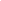 __________________________Katherine CrowellInterim-Secretary